        PROGRAMA ŞCOLARĂ PENTRU DISCIPLINA: COPIII PE SCENĂ         CURRICULUM LA DECIZIA ŞCOLII PENTRU CICLUL PRIMARȘCOALA GIMNAZIALĂ NR. 12, TIMIȘOARAPropunător: Prof. BAN MONICAStructura programei şcolare include următoarele elemente: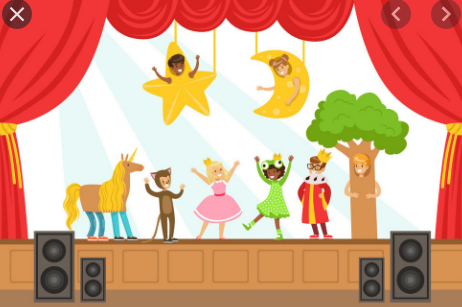 ✓ Notă de prezentare/Argument✓ Competenţe generale✓ Competenţe specifice şi exemple de activităţi de învăţare✓ Conţinuturi✓ Sugestii metodologice✓ Recomandări bibliograficeTIPUL OPȚIONALULUI : INTEGRATNOTĂ DE PREZENTARE/ARGUMENT	Programa şcolară pentru disciplina opţională COPIII PE SCENĂ reprezintă o ofertă pentru curriculum la decizia şcolii, pentru clasele ciclului primar. Disciplina are un buget de timp de o oră pe săptămână. Are un puternic caracter integrat.Disciplina opţională « Copiii pe scenă » este un opţional la nivelul mai multor arii curriculare şi se poate constitui ca un antrenament  formativ al capacităţii de receptare, comunicare, utilizând de această dată şi un limbaj specific artelor dramatice, muzicale, plastice, interpretative. Una dintre activităţile cele mai complexe şi plăcute prin care se pot dezvolta toate cele 8 competenţe cheie o reprezintă Serbarea şcolară desfășurată pe scenă, care poate fi introdusă ca activitate opţională la ciclul primar.   Acest opţional cuprinde conţinuturi din mai multe discipline și arii curriculare, îmbinând toate laturile educaţiei.	 Serbarea şcolară are un caracter interdisciplinar aplicativ şi participativ. Prin activităţile specifice opţionalului « Copiii pe scenă » , elevii îşi exersează lectura, memoria, capacitatea de comunicare orală, de adaptare la atmosfera specifică a unor astfel de situaţii. Copilul implicat într-o astfel de activitate va reuşi mai uşor să-şi învingă inhibiţiile,emoţiile, să se manifeste spontan şi dezinvolt, să se integreze într-un grup.	Prin serbări şcolare se dezvoltă la copiii capacitatea de a se manifesta spontan şi liber de a se integra în grup, iar la cadrele didactice- învăţătorii capacitatea de a cunoaşte mai bine copiii, de a realiza o legătură mai strânsă cu familia .	Bogăţia conţinutului serbărilor şcolare constituie o sursă nesecată pentru instruirea şi educarea elevilor.   Forma atractivă a versurilor, a textelor prezentate contribuie şi la dezvoltarea memoriei, atenţiei, gândirii, le crează la elevi o conduită pozitivă.Prin această activitate se creează cadrul favorabil exprimării libere a tuturor copiilor, este stimulat spiritul de echipă, îi adaptăm pe elevii noştri la cerinţele scenei şi publicului, afirmând o atitudine degajată, lipsită de teamă şi îi educăm ca spectatori. Dar cum „talentul este o părticică, un strop de rouă într-un ocean” şi fără muncă acesta este ca o piatră rară, neşlefuită, acest opţional îşi propune să descopere cât mai multe talente şi să le „şlefuiască”.	Elevii nu trebuie doar să memoreze şi să interpreteze roluri, ci şi să ajute la confecţionarea decorurilor, măştilor, a costumelor şi a altor materiale de recuzită. Aceste activităţi stârnesc interes, produc bucurie, dar facilitează şi acumularea de cunoştinţe, creează o atmosferă de destindere.  „Regizorul” doar creează atmosfera momentului respectiv şi ajută actorul-copil săse contopească sufleteşte cu personajul.Prin intermediul unor astfel de activităţi, copilul îşi pune în valoare prezenţa scenică dublată de aplomb, dicţia, mimica, siguranţa de sine, plăcerea de a spune textele în faţa publicului. Un copil înzestrat cu vizibile calităţi artistice emoţionează, cucereşte,va fi capabil să ia atitudine faţă de ceea ce se întâmplă în jurul său.	 Opţionalul are în atenţie şi pregătirea pentru activităţile extracurriculare cu caracter artistic a micilor şcolari, de asemeni aceste serbări vor fi pregătite în orele de opţional, vor putea fi prezentate şi valorificate în faţa unui public în anumite ocazii.   Totodată opţionalul are şi un rol de deconectare şi bucurie pentru micii artişti în devenire.Arii curriculare implicate: - Limbă şi comunicare                                            - Om şi societate                                            - Educaţie fizică, sport şi societate                                            - Arte                                            - Tehnologii - Consiliere şi orientareCOMPETENŢE GENERALEDezvoltarea capacităţilor interpretative şi a interesului pentru arta spectacoluluiDezvoltarea capacităţii de receptare a mesajelor din textele şi cântecele prezentateDezvoltarea capacităţilor imaginative şi a creativităţiiDezvoltarea spiritului de echipă şi al colaborăriiCONŢINUTURI1. Capacitatea de comunicare- Comunicarea orală- Dialogul. Componentele comunicării dialogate- Factorii perturbatori ai comunicării- Formularea mesajului- Propoziţia.Intonarea propoziţiilor- Construirea de dialoguri în situaţii concrete(în familie, la şcoală,în mijloacele de transport, la teatru) 2. Lumea teatrului    - Audierea unor înregistrări (poezii, texte narative, piese de teatru) în lectura /               interpretarea unor actori sau a autorilor.  - vizionarea de spectacole, proiecţii, etc- vizitarea şi cunoaşterea unei instituţii specializate- întâlniri cu actori,( autori de piese pentru copii)3. Confecţionarea recuzitei- crearea şi cofecţionarea decorurilor- adaptarea costumelorNoţiuni de artă dramatică- Mişcare scenică: mişcare scenică cu şi fără paravan- Vorbire scenică: exerciţii de dicţie, respiraţie, expresivitate- Atenţie scenică: corelarea cu parteneriiDramaturgie creatoare- jocuri de rol, jocuri de creaţie- improvizaţie, mimică, pantomimă- monologuri/dialoguri pornind de la o temă(personaj) dată- concursuriMuzică şi dans- interpretarea unor cântece, fragmente muzicale       - acompaniament cu diferite instrumente muzicale       - iniţiere în diverse stiluri de dans (liber, dans popular, de societate, artistic)Realizarea momentelor artistice- lectura pe roluri, analiza personajelor- repetiţii “de text”, “de mişcare”- punerea în scenă a momentelor artistice- spectacoleElemente de regie tehnică- montarea decorurilor- stabilirea fondului muzicalMODALITĂȚI DE EVALUAREObservarea sistematică a elevilor;Portofoliu cu toate fişele de lucru;Autoevaluarea Evaluarea reciprocăSerbarea şcolarăSpectacole/momente artistice cu ocazia unor evenimenteParticiparea la competiţii de interpretare, concursuri de teatruSUGESTII METODOLOGICEDemersul didactic specific acestei discipline va fi eminamente practic şi va consta în: ♦exerciţii, jocuri, improvizaţii de grup şi individuale, punerea în scenă a unor spectacole-  sub conducerea şi observaţia profesorului; ♦ dezvoltarea capacităţilor motrice generale, prin dezvoltarea expresivităţii vocale şi corporale, prin formarea unui cadru de expresie dezinhibată a gândurilor şi a sentimentelor proprii, cu scopul de a dezvolta o personalitate armonioasă şi originală; ♦ vizionarea de spectacole de teatru, spectacole pentru copii, (de păpuşi, operetă, teatru, dans etc.), vizionarea unor fragmente de  filme şi spectacole de referinţă în care joacă copii,  vizitarea de expoziţii, muzee , teme de lectură urmate de discuţii; ♦ studii pentru acasă, care vor fi prezentate prin exerciţii practice . La această disciplină se învaţă prin joc, nu prin constrângere.Exemple de jocuri simple prin care poate fi începută activitatea♦ Memorie pe cerc. Elevii sunt organizaţi în formaţie de cerc. Un elev spune un cuvânt, cel din dreapta lui reia cuvântul şi adaugă la rândul său unul etc. Cine nu-şi poate aminti ultimele 5 cuvintele rostite în ordinea corectă, de trei ori la rând, iese din joc.  Profesorul poate propune elevilor să imagineze o poveste – logică sau chiar fantastică – utilizând unele dinte cuvintele propuse de elevi.  ♦ Paşi. Profesorul alege trei sau patru cifre. De exemplu, 3, 5, 7. Elevii, umăr la umăr sau în cerc, trebuie să facă, sincron şi călcând cu acelaşi picior deodată – se porneşte mereu cu dreptul – 3 paşi înainte, 5 paşi înapoi, 7 paşi înainte şi se reia. Se poate complica, precizând şi un anumit tip de mers: pe vârfuri, pe călcâie etc. Evident, cifrele sunt mereu altele. ♦ La comandă. Se stabilesc nişte comenzi, astfel: la cuvântul carte, sărim cu genunchii la piept, la scrisoare, facem o genuflexiune ş.a.m.d. Jocul acesta exersează memoria, comanda mentală rapidă şi promptitudinea cu care aceasta este executată de trup. ♦ Oglinda. Doi elevi stau faţă în faţă. Unul propune o mişcare continuă şi lentă, pe care celălalt trebuie să o preia aproape simultan. ♦ Ce s-a schimbat? Mai multe obiecte sunt aşezate pe o bancă. Un elev memorează această imagine. Se întoarce cu spatele, iar ceilalţi copii din grupă schimbă ceva: un detaliu sau un lucru aparent uşor de remarcat – cum ar fi excluderea unui obiect. Sau elevul nominalizat trebuie să ghicească ce s-a schimbat în poziţia, ordinea, aspectul colegilor cât timp el a stat cu spatele la grup.  Sau doi elevi, faţă în faţă, se studiază – cum este aranjată bluza, ce culoare au pantofii etc. Unul închide ochii, iar celălalt schimbă ceva. Primul trebuie să ghicească ce a fost schimbat. ♦ Povestea. Pe o temă dată sau fără temă, un elev începe o poveste – reală sau fantastică, totuşi cu logică internă – pe care alt elev o continuă până la un punct, apoi ceilalţi, pe rând.Sugestii de serbări şcolare care pot fi puse în scenă în funcţie de interesul elevilor, sărbători şi evenimente calendaristice apropiateE ziua ta, ţara mea! serbare închinată Zilei Naţionale a României„Crăciunul copiilor”, scenetă cu colinde închinată Naşterii MântuitoruluiScenetă  satirică: „Cu noi şi despre noi”, în care se satirizează defectele unor şcolari„De ziua mamei” „Nu sunt prea mic să pot uda muşcata din fereastra mea”, program artistic pentru educaţie ecologică Poveşti despre părinţi şi copiii, recital de versuri antiviolenţă, antialcool, antitutunSă trăieşti de ziua ta!, serbare pentru 1 Iunie, Ziua CopiluluiVacanţa mare, serbare pentru sfârşit de an şcolarÎmi iubesc portul şi vorba, recital de cântece populare româneşti„Sănătate că-i mai bună decât toate”, educarea pentru sănătate.BIBLOGRAFIE, RESURSE WEBCurriculum Naţional – Programe şcolare pentru învăţământul primar ;Ghidurile L.S.D.G.C., Jeannie L. Steele, Kurtis S. Meredith, Charles Temple,   1998 „Hai să facem un spectacol !”- teatru şcolar pentru clasele I-IV, Marcela Peneş„Jocuri de creaţie”- îndrumar, Georgeta Roman„Primii artişti” – vol I, Claudia TomaCrăciun, Boris , 400 de cântece, poezii şi scenete hazlii pentru copii , Ed. Porţile Orientului, Iaşi, 2003  Minulescu, Carmen-Gabriela, Cu mic, cu mare… haideţi la serbare!, Ed. Carminis, Piteşti, 2004Soare, Virginia Rădulescu, Poveştile copilăriei – dramatizări în versuri, Ed. Carminis,            Piteşti, 2000Barbu, Marian (coord.), Metodica predării limbii şi literaturii române – învăţământul primar, Ed. Gh. Alexandru, Craiova, 2003Grigore, George, Arta improvizației scenice, Editura Proxima, 2009 Pavis, Patrice, Dicționar de teatru, Editura Fides, 2012 Pippidi, D.M., Antologie de literatură universală, ESPLA, București, 1956www.edu.rowww.didactic.ro.COMPETENŢE SPECIFICEEXEMPLE DE ACTIVITĂŢI DE ÎNVĂŢAREUtilizarea elementelor de interpretare artistică: mimica, vocea, intonaţia, jocul scenic, mişcarea-exerciţii de interpretare artistică;-exerciţii de exprimare;-exerciţii de reglare a intonaţiei, a tonalităţii, a volumului vocii şi vitezei proprii de reglare;-exerciţii de prezentare pe scenă.Dezvoltarea capacităţii de interpretare a versurilor, a unor roluri adecvate şi dialoguri-exerciţii de interpretare artistică;-exerciţii de identificare a mesajului;-exerciţii de exprimare;-jocuri de cuvinte, exerciţii de pronunţie a unor cuvinte: frământări de limbă.2.1 Extragerea mesajelor transmise înţelegerea semnificaţiei globale a mesajului citit/audiat/vizionat-exerciţii de reactualizare a unor texte însuşite la orele de limbă şi comunicare;- audierea unor texte;- exerciţii de identificare a mesajului;- jocul de rol care vizează formarea comportamentului de ascultător;- observarea comportamentului interpreţilor profesionişti.2.2  Familiarizarea elevilor cu personajele şi cu conţinutul serbării propuse- exerciţii de transcriere a unor texte scurte;- exerciţii de citire expresivă şi pe roluri;- alternarea unor situaţii de tipul actor – spectator.2.3 Să manifeste receptivitate faţă de conţinutul textului prezentat;-exerciţii de identificare a informaţiilor emise sau receptate;-exerciţii de sesizare a elementelorsemnificative dintr-un mesaj ascultat prinformularea de întrebări şi răspunsuri.3.1 Cultivarea imaginaţiei şi creativităţii în interpretare- jocuri de cuvinte, exerciţii de pronunţie;- realizarea unor dialoguri improvizate pe anumite teme şi în situaţii determinate;- exerciţii de dezvoltare a iniţiativei comunicative şi a capacităţii de a interveni adecvat în actul comunicării;- crearea elementelor de decor, alegerea scenariului, repartizarea rolurilor, etc.3.2 Dezvoltarea abilităţilor creative prin scriere imaginativă şi compoziţie artistică- crearea unor rime, versuri, poezii;- schimbarea finalului unor poveşti, povestiri;- scrierea unor compuneri, poveşti, texte libere;- compoziţii muzicale, - mişcare liberă pe ritm muzical4.1 Dezvoltarea motivaţiei şi interesului pentru petrecerea plăcută a timpului liber.- audierea/vizionarea unor piese de teatru;- identificare regulilor de comportare şi de colaborare;- discuţii în grup pe marginea unor spectacole vizionate sau audiate.- desfăşurarea unor exerciţii interpretativ-artistice (şezători, interviuri, realizarea unor scenarii)  cu implicarea părinţilor;4.2 Realizarea şi prezentarea în faţa unui public spectator format din părinţi şi colegi a unor programe artistice de calitate.-exerciţii de realizare a unui decor adecvat serbării;- exerciţii de alegere/realizare a costumaţiei;-serbarea şcolară;4.3Dezvoltarea unor comportamente pozitive prin conţinutul scenetelor/momentelor artistice prezentate.-exerciţii de identificare a unor personaje şi comportamente pozitive/negative – corecte/greşite;- jocuri de rol;- modificarea scenariilor unor scenete, piese de teatru în scopul corectării unor comportamente indezirabile ale unor personaje.